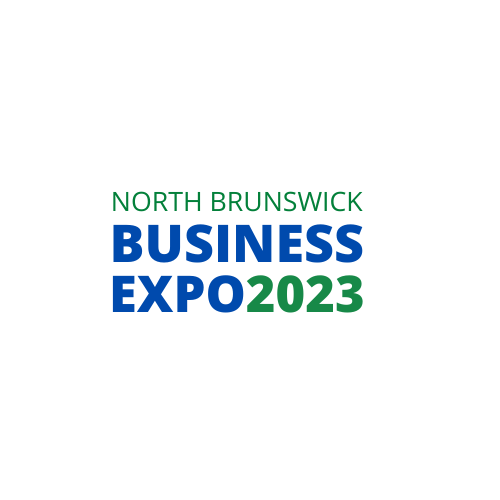 Sponsorship LevelsPresenting Sponsor Level Top Billing:                             $1,500.00One year’s free membership in North Brunswick Chamber of CommerceNBCC website Business Expo recognitionLogo recognition on all promotional materials, including:Banners Press releasesSocial MediaEmail BlastsRecognition on the day of the event at the ribbon cuttingFirst choice of your booth locationLogo on the Chamber Web Site promoting event with link to your websitePlatinum Sponsorship Level:				$1,000.00 (TAKEN)Opportunity to speak in all promotional interviewsLogo recognition on all promotional materials, including:Banners Press releasesSocial MediaEmail BlastsRecognition on the day of the event at the ribbon cuttingBooth space included – choice of locationLogo and/or name on the Chamber Web Site promoting event with link to your websiteGold Sponsorship Level:				$    750.00 (TAKEN)Name recognition on all promotional materials, including:Banners Press releasesSocial MediaEmail BlastsRecognition on the day of the event at the ribbon cuttingBooth space included – choice of locationName on the Chamber Web Site promoting event with link to your websiteSilver Sponsorship Level:				$    500.00Recognition on the day of the event at the ribbon cuttingBooth space includedName on the Chamber Web Site promoting event with link to your websiteBronze Sponsorship Level:				$    250.00	Booth Space IncludedName on the Chamber Web Site promoting event with link to your website497 Olde Waterford Way  · Suite 202 · Belville, NC  28451 · 910-383-0553 Office · 910-383-1992 Faxnbchamber@nbchamber.net   www.nbchamberofcommerce.comSustaining Sponsors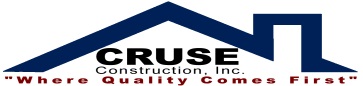 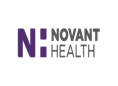 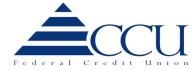 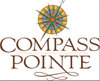 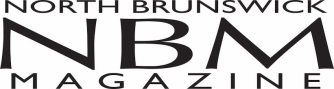 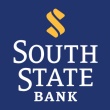 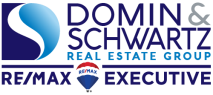 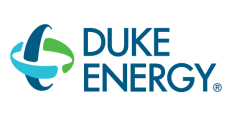 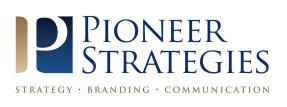 This event has continued to grow year after year, as our community continues to expand and become more involved. In 2023, we’re focusing on bringing in EVEN MORE exhibitors and ramping up heavy promotion to the public. The goal of this event is to promote our local business community and encourage our community to ‘shop local’.  We would love to see your company name on the sponsor list.  Your sponsorship will appear in our promotional efforts in a wide variety of media, such as:Radio and TVNBCC WebsiteSocial MediaPress ReleasesEmail BlastsPlease call the Chamber office if you have any questions about booth space or sponsorship opportunities 910-383-0553.YES, count on our support for the 2023 Business Expo._____ Presenting	$1,500.00 _____ Platinum 	$1,000.00_____ Gold		$   750.00_____ Silver		$   500.00_____ Bronze		$   250.00Company Name: ________________________________________ Signature: ______________________
Address: ______________________________________________  Date: __________________________	  	  ______________________________________________Telephone: ____________________________________________ Fax: ___________________________E-mail: _______________________________________________Check Enclosed: _______________________________________497 Olde Waterford Way  · Suite 202 · Belville, NC  28451 · 910-383-0553 Office · 910-383-1992 Faxnorthbrunswickchamber@gmail.com      www.nbchamberofcommerce.comSustaining Sponsors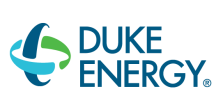 